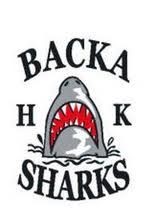 Tid BarnBemannaTa med Telefonnummer8:00–11:00Ana MarijCaféetBakverk0704010175/07371994548:00–11:00Ella B (hämta väskan)Caféet0739150074/07056706448:00–11:00EmiliaCaféet4 Äpplen0702779001/07047757608:00–11:00EminaCaféetBakverk07335056218:00–11:00HannaBackup5 Bananer0736817133/07334669598:00–11:00FeliciaSekretariatetBakverk0707787085/07619073758:00–11:00Inez EMatchvärd4 st Clementiner0708985657/073414268811:00-14:00IsabellaCaféet5 Bananer072655874811:00-14:00LenaCaféetBakverk0768653912/076626207011:00-14:00LilijanCaféet4 Äpplen0704400181/073994800511:00-14:00Mathilda K (lämnar väskan)Caféet076558618711:00-14:00NaimaSekretariatetBakverk073616685711:00-14:00RebeckaMatchvärd4 Clementiner073626354811:00-14:00SaraBackupBakverk0766308595/0702440001